ANEXO III : Orientações para a elaboração de pré-projeto ao Processo Seletivo 2020 do Programa de Mestrado Profissional em Ensino na Saúde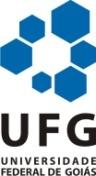 UNIVERSIDADE FEDERAL DE GOIÁSPROGRAMA DE PÓS-GRADUAÇÃO EM ENSINO NA SAÚDENÍVEL MESTRADO PROFISSIONAL O Pré-Projeto deverá conter até 10 paginas (a contar da Introdução e excluindo os itens de 1 a 4 especificados a seguir), digitado em letra Tahoma 11, espaçamento 1,5, com margens superior e esquerda de 3cm e inferior e direita de 2 cm, em papel A4.1 CAPACabeçalho com o título do pré-projeto; nome do candidato; linha de pesquisa na qual o projeto pretende ser inserido, finalidade do projeto; local e data.2 FOLHA DE ROSTOTítulo do pré-projeto, indicação da linha de pesquisa.  Não colocar o nome do candidato nesta folha.3 SUMÁRIOLocalização dos elementos essenciais do projeto.CARTA DE INTENÇÕES (Sem identificação)a) motivações para pleitear uma vaga neste curso de Mestrado Profissional em Ensino na Saúde e na linha de pesquisa escolhida para desenvolvimento de sua pesquisa;b) como o Mestrado vai poder contribuir para a transformação da sua prática profissional na saúde e/ou docência;c) trajetória na carreira profissional em saúde, contextualizando a busca da Pós-Graduação Stricto Sensu e destacando as experiências em pesquisa;c) disponibilidade para dedicar-se as atividades do Mestrado Profissional.5 INTRODUÇÃO- apresentação do tema, delimitação do problema em estudo com base:1) nas razões que motivaram a necessidade de estudar o tema e 2) em revisão bibliográfica atualizada;- relevância do estudo e sua articulação com a linha de pesquisa pretendida e suas repercussões para a área de Ensino na Saúde.6 OBJETIVOS Geral Específicos.Objetivo geral do Produto educacional que será desenvolvido a partir da pesquisa proposta7 METODOLOGIA- etapas a serem cumpridas para que seja(m) atingido(s) o(s) objetivo(s);-Tipo e local de estudo- população e amostra- instrumentos e técnicas de coleta e análise dos dados; - procedimentos ético-legais.8 CRONOGRAMADelimitar temporariamente as atividades previstas para o desenvolvimento do pré-projeto.9 ORÇAMENTOIndicar os recursos financeiros necessários à execução do projeto e sua fonte.10 REFERÊNCIASAtualizadas e sobre o tema escolhido. Utilizar as normas da ABNT, limitadas ao máximo de 20.